Title of your talkFirst A. Author1, Second B. Author2, and Third C. Author, Jr.2 (please, underline the speaker)1Affiliation 12Affiliation 2Keywords Enter up to 5 keywords, separated by commas. Abstract Introduce your talk. Please stay in 2500 characters (spaces included). The overall document should stay in one page. Do not modify the template. Bibliography [1] First reference, IEEE style. Please include a relevant recent reference[2] Second reference, IEEE style. Please include a relevant recent reference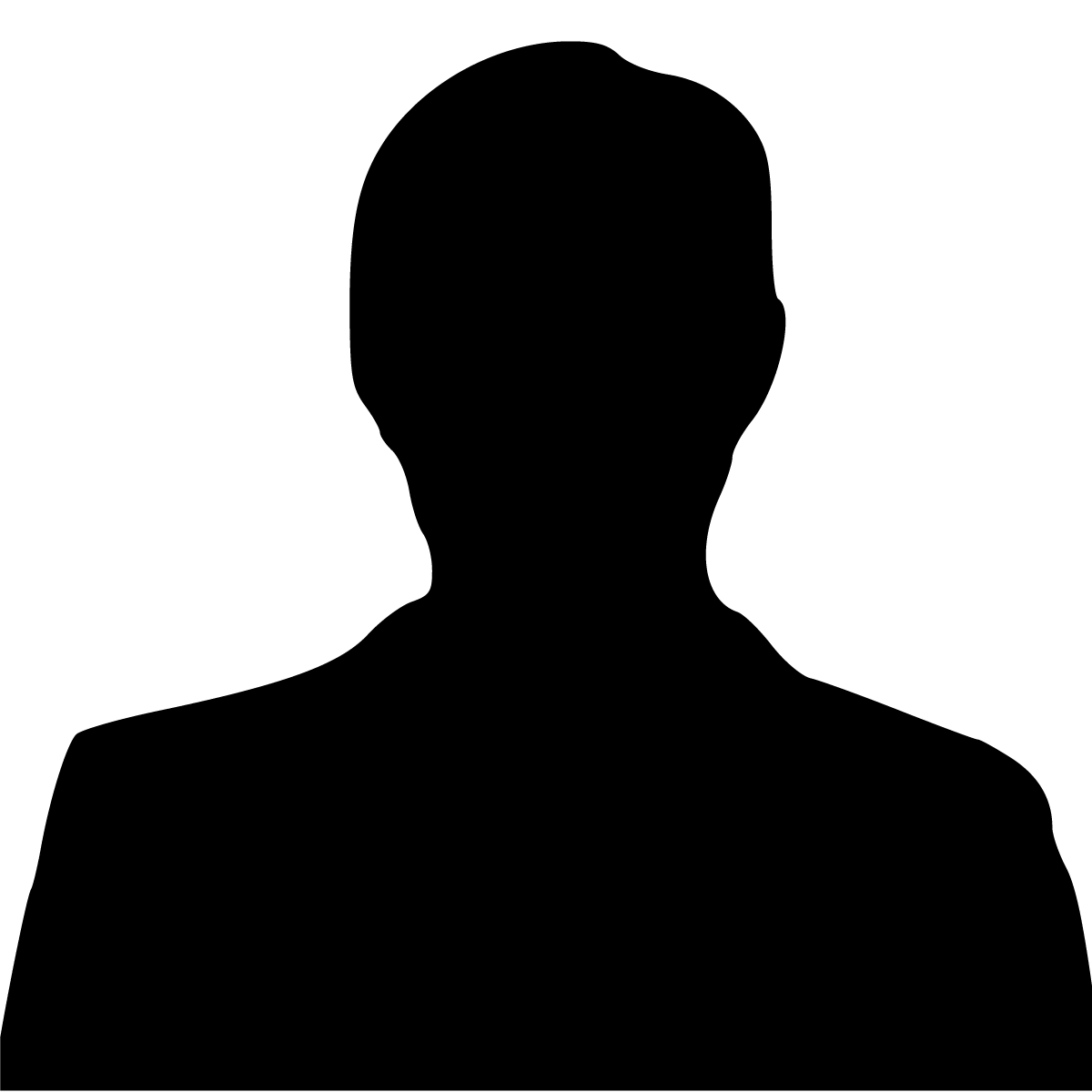 Name Surname (of the speaker. put a 3 cm  3 cm picture of you)your academic/working positionDepartment/institute of …University of …City, Statee-mail: … (mandatory)website: … (Optional)mobile: … (Optional)Short biography Overall, please stay in 800 characters (spaces included).Short biography Overall, please stay in 800 characters (spaces included).